WITAM WAS WE WTOREK 5.05.20r.Dzisiejszy temat dnia : „ U nas na podwórku”- zajęcia muzyczno- ruchowe1.Odgłosy zwierząt- posłuchaj na Youtubehttps://www.youtube.com/watch?v=v4R2rkylrc02..„ U nas na podwórku”- posłuchaj piosenki na Youtubehttps://www.youtube.com/watch?v=R2PX4tFSz7kRef.: Kotek miauczy: miau, miau, miau.Piesek szczeka : hau,hau, hau.Kogut pieje, kurka gdacze,Gęga gąska, kaczka kwacze.- Daj nam szybko jeść.Ref.: Kotek miauczy: miau, miau, miau… Kotek muczy, świnka kwiczy,              Konik rży, a osioł ryczy.            - Zaraz dam wam jeść.3.Zabawa w dopowiadanie.R. mówi: Kogut…a dziecko odpowiada: pieje R. kontynuuje zabawę, wymieniając kolejne zwierzęta. Odtwarza piosenkę. Dziecko mówi tekst cicho, a zdanie: Daj nam szybko jeść!, oraz Zaraz dam wam jeść- krzyczy. Wspólnie z R. recytuje tekst całej piosenki.R. wraz z dzieckiem śpiewa początkowe 2 wersy i I zwrotkę, wcześniej ćwicząc gesty:- kotek- palce wskazujący i środkowy obydwu rąk przy nosie imitują wąsy;- piesek- obydwie dłonie” oklapnięte” z boków głowy jak uszy;- podczas pozostałych wersów dziecko trzyma się pod boki i obraca w prawo i lewo;Przy ostatnim wersie dodatkowo rytmicznie tupie, wypowiadając słowa: Daj nam jeść.Zabawa ruchowa z elementem równowagi „ Kogut na płocie”Dziecko biega w tempie podawanym na instrumencie perkusyjnym. Na hasło: Kogut na płocie” dziecko stoi na jednej nodze, ramiona ma rozłożone szeroko w bok i naśladuje pianie koguta : „ kukuryku!Pokoloruj koguta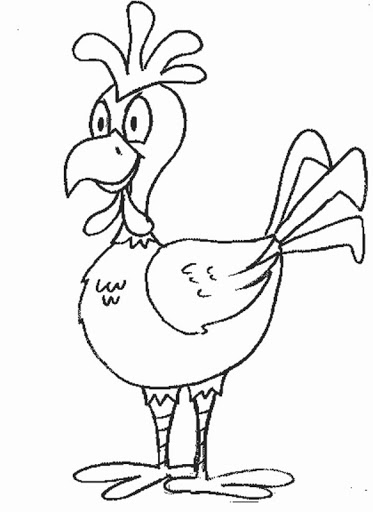 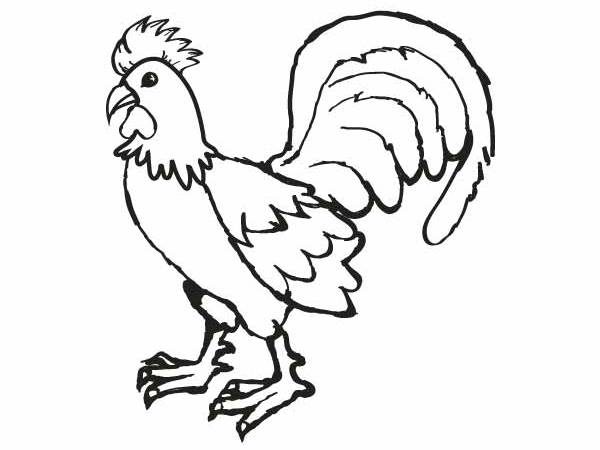 